Anlage zum Antrag auf Anerkennung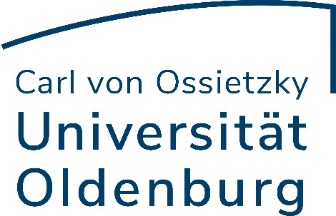 (Fachbachelor Comparative and European Law)Hinweis: Das Formular orientiert sich an der jeweils aktuellen Prüfungsordnung. Bei abweichenden Anträgen ggf. Blankoformular nutzen.Hinweise zur Antragstellung:"Antrag auf Anerkennung von Prüfungsleistungen" und Anlage für das beantragte Fach bzw. den Professionalisierungsbereich mit den Nachweisen (Notenbescheinigung, Zeugnis, etc.) zu einer Gesamtdatei im PDF-Format zusammenfügen und per Mail an die o.g. Adresse senden.Weitere Ausführungen zur Antragstellung: https://uol.de/anerkennung Vorgelegte LeistungAnzuerkennendes ModulKPNoteBemerkungenMitgebrachte Prüfungsleistung, die an der UOL anerkannt werden soll. Modul- bzw. Veranstaltungstitel laut beigefügtem NachweisModul an der UOL, für das die vorgelegte Leistung anerkannt werden soll. (Modulkürzel und Modulname angeben)desModulsan der UOLwird vom Prüfungs-amt ermitteltwird vom Prüfungsamt ausgefülltMethodik im Umfang von 6 KPMethodik im Umfang von 6 KPMethodik im Umfang von 6 KPMethodik im Umfang von 6 KPMethodik im Umfang von 6 KPhls015: Methodik der Rechtswissenschaft und Rechtsvergleichung6Privatrecht im Umfang von 44 KPPrivatrecht im Umfang von 44 KPPrivatrecht im Umfang von 44 KPPrivatrecht im Umfang von 44 KPPrivatrecht im Umfang von 44 KPhls028: Privat- und Wirtschaftsrecht I: Grundlagen des Privatrechts und Schuldrecht AT11hls029 Privat- und Wirtschaftsrecht II: Vertragliche Schuldverhältnisse und Sachenrecht9hls030: Privat- und Wirtschaftsrecht III: Arbeitsrecht6hls031: Privat- und Wirtschaftsrecht IV: gesetzliche Schuldverhältnisse mit internationalen Bezügen6hls035: Privat- und Wirtschaftsrecht V: Internationales Privatrecht und Zivilprozessrecht6hls039: Privat- und Wirtschaftsrecht VI: Steuerrecht6Strafrecht im Umfang von 10 KPStrafrecht im Umfang von 10 KPStrafrecht im Umfang von 10 KPStrafrecht im Umfang von 10 KPStrafrecht im Umfang von 10 KPhls051: Strafrecht I: Einführung in das Strafrecht5hls052: Strafrecht II: Europäische und internationale Bezüge des Strafrechts5Öffentliches Recht im Umfang von 26 KPÖffentliches Recht im Umfang von 26 KPÖffentliches Recht im Umfang von 26 KPÖffentliches Recht im Umfang von 26 KPÖffentliches Recht im Umfang von 26 KPhls070: Öffentliches Recht I: Grundrechte und vergleichendes Verfassungsrecht6hls074: Öffentliches Recht II: Staatsorganisationsrecht5hls075: Öffentliches Recht III: Verwaltungsrecht9hls076: Öffentliches Recht IV: Völkerrecht6EU Law im Umfang von 16 KPEU Law im Umfang von 16 KPEU Law im Umfang von 16 KPEU Law im Umfang von 16 KPEU Law im Umfang von 16 KPhls081: EU Law I: Introduction to International and EU Law5hls082: EU Law II: Fundamental Freedoms5hls085: EU Law III: Internal Market and Competition Law6Internationale Rechtspraxis im Umfang von 6 KPInternationale Rechtspraxis im Umfang von 6 KPInternationale Rechtspraxis im Umfang von 6 KPInternationale Rechtspraxis im Umfang von 6 KPInternationale Rechtspraxis im Umfang von 6 KPhls086: Internationale Rechtspraxis6Comparative Law im Umfang von 24 KPComparative Law im Umfang von 24 KPComparative Law im Umfang von 24 KPComparative Law im Umfang von 24 KPComparative Law im Umfang von 24 KPhls091: Comparative Law I: European and Comparative Contract Law6hls092: Comparative Law: Comparative Property Law6hls093: Comparative Law III: Comparative Commercial and Corporate Law6hls094: Comparative Law IV: Application of Comparative Private Law6AuslandsstudiumAuslandsstudiumAuslandsstudiumAuslandsstudiumAuslandsstudiumhls120: Auslandsstudium: ausländisches Recht60weitere Moduleweitere Moduleweitere Moduleweitere Moduleweitere Modulehls160: Wahlpflichtbereich Sozialwissenschaften12hls220: Fremdsprachen6hls240: Praktische Studienzeit18BachelorarbeitBachelorarbeitBachelorarbeitBachelorarbeitBachelorarbeitAbschlussmodul12